Міністерство освіти і науки УкраїниНаціональний технічний університет України «Київський політехнічний інститут»Факультет соціології і праваКафедра соціологіїКафедра теорії та практики управлінняНаукове товариство студентів і аспірантів ФСППредставництво Польської академії наук в Києві(Przedstawicielstwo "Polska Akademia Nauk" w Kijowie)Талліннський університетІнститут суспільства, права та економікиУніверситет Корвінус, БудапештФакультет економіки«Вестон консалтинг», Варшава, ПольщаКиївський національний університет імені Тараса ШевченкаФакультет соціологіїІнститут соціології НАН УкраїниСоціологічна асоціація УкраїниХарківський національний університет імені В.Н.КаразінаСоціологічний факультетУкраїнське відділення студентів політичної науки (IAPSS Ukraine)Інститут соціології НАН БілорусіПрограмаVI Міжнародної науково-практичної конференції «ІСТОРИЧНА СОЦІОЛОГІЯ ЦИВІЛІЗАЦІЙ: МОДЕРН ПОМІЖ ДЕМОКРАТІЄЮ ТА НЕРІВНІСТЮ»30-31 травня 2016 м. Київ, УкраїнаКОНЦЕПЦІЯ КОНФЕРЕНЦІЇОсновною темою конференції є історична соціологія цивілізацій: модерн між демократією та нерівністю. Відомий британський історик та соціолог Ерік Гобсбаум визначив двадцяте сторіччя, як коротке, як таке, що було затиснуте  поміж двома історично значущими подіями – Першою світовою війною та зникненням режимів державного соціалізму в Східній та Центральній Європі. Отже, постає питання – що є вирішальним моментом, початком 21-го сторіччя? Метою конференції є ідентифікація сил та подій, що окреслили сучасні проекти модернів в різних цивілізаційних умовах, а також тих соціальні сил, що сприяли (або сприятимуть) появі соціального порядку, який ми можемо асоціювати з 21-им сторіччям.Конференція спрямована на вирішення фундаментальних проблем соціальної та політичної теорії, наприклад, структура versus агентність, економіка versus цінностей, панування versus переконань. Інше важливе питання стосується можливості зв’язку поміж модерном (або модернами) та певним типом цивілізації. Інакше кажучи, чи є модерн результатом органічного/гармонійного розвитку європейської цивілізації, або ми маємо говорити про численні модерни, які є продуктами складної взаємодії поміж різними традиціями / цивілізаціями? Метою конференції також є подолання розбіжностей поміж парадигмами, що зосереджують увагу на ціннісних / ідеаційних факторах, як, наприклад, класичні теорії модернізації, та теоріями, що апелюють до структуралістських передумов – як у випадку світ-системного аналізу. Таким чином, базовим концептом конференції є поняття модерну (модернів). Термінологічний простір конференції окреслений поняттями культури / цивілізації, політичних інститутів, вірувань та ідеологій, а також структурного соціально-економічного розмежування, що визначає нерівність. Конференція спирається як на розуміння важливості культури / культурних воєн, цивілізацій / зіткнень цивілізацій (?), так і на значущості структурних аспектів, що розглядаються з позицій чотирьох вимірів влади, які були запропоновані Майклом Манном.Організаторів конференції надихає прагнення соціальної теорії до синтезу та подолання ідеологічних розбіжностей. Це прагнення побудувати синтетичну та багатовимірну теорію, яка здатна відповідати на виклики проектів модернів в різних цивілізаційних вимірах, можна проілюструвати на прикладі робот Роберта Белла, котрий використовував елементи світ-системного стилю мислення для перегляду теорії модернізації, Джованні Аррігі та використання ним термінології цивілізаційного аналізу в його версії світ-системного теоретизування, Георгія Дерлуг’яна та його проекту історичної соціології, Шмуеля Ейзенштадта із концепцією численних модернів. Також важливими є роботи Андре Гюндер Франка, в яких він намагається переОРІЄНТувати увагу соціальної і політичної теорій з Заходу на Схід, та відновити статус (позицію) Сходу в світовий системі / світ-системі.Проте, учасники конференції не будуть обмежуватися виключно спробами знайти відповіді на масштабні виклики та на питання «великої» теорії. Буде розглянута історично-специфічна соціальна та політична динаміка постсоціалістичного світу, також аналізуватиметься  природа політичних режимів, що постали в Євразії. На конференції також буде поставлене питання, як демократія та демократичні практики можуть бути сумісні зі нерівністю, що закорінена в структурних соціально-економічних чинниках.Відтак, конференція буде зіставляти поняття та реалії цивілізацій, модернів, світ-економік й імперій для з'ясування чинників сучасного світового соціального (без)ладу. Відбудеться пошук кордонів нашого часу / епохи та спроба визначити місце пострадянських країн – безумовно, головно України – та Східно-Центральної Європи в цих множинних контекстах.П.В.Кутуєв                                                                                          А.А.Мельниченко зав. кафедри соціології ФСП                                                               декан ФСПСклад організаційного комітетуVI Міжнародної науково-практичної конференції «Історична соціологія цивілізацій: модерн поміж демократією та нерівністю»1.	Мельниченко Анатолій Анатолійович, к. філос.н., доц., декан ФСП –  голова організаційного комітету Конференції;2.	Кутуєв Павло Володимирович, д.соц.н., професор, завідувач кафедри соціології, факультету соціології і права – заступник голови організаційного комітету Конференції;3.	Казьмірова Оксана Миколаївна, викл. кафедри соціології ФСП – секретар організаційного комітету Конференції.Члени оргкомітету:4.	Якубін Олексій Леонідович – к. політ.н. ст.викл. кафедри соціології ФСП;5.	Пиголенко Ігор Вікторович – к.філос.н., доцент кафедри соціології ФСП;6.	Коржов Геннадій Олександрович – к.соц.н., доцент кафедри соціології ФСП;7.	 Макаренко Дар’я Володимирівна – ст. викл. кафедри соціології ФСП;8.	 Мігалуш Анастасія Олександрівна – ст. викл. кафедри соціології ФСП;9.	 Северинчик Олексій Павлович – ст. викл. кафедри соціології ФСП;10.	 Герчанівський Дмитро – аспірант кафедри соціології ФСП;11.	 Куценко Ольга Дмитрівна – д.соц.н., проф., зав. кафедри соціальних структур та соціальних відносин КНУ ім. Т. Шевченка;12.	 Сокурянська Людмила Георгієвна – д.соц.н., зав. кафедри соціології ХНУ ім. В.Каразіна;13.	 Горбачик Андрій Петрович – к.ф.-м.н., доц., декан факультету соціології КНУ ім. Т. Шевченка;14.	 Мазур Т.О. – пров. бухгалтер ФСП;15.	 Кріс Вестон – президент «Вестон консалтінг» Варшава, Польща;16.	 Пал Тамаш – професор соціології, Університет Корвінус, Будапешт, Угорщина;17.	 Абел Полезе – інститут суспільства, права та економіки, Таллінський університет, Естонія;18.	 Генрік Собчук – Представництво  Польської академії наук в Києві (Przedstawicielstwo "Polska Akademia Nauk" w Kijowie);19.	 Войцех Рафаловський – викладач Варшавського університету, Польща;20.	 Андраш Бозоки – професор політичних наук Центральноєвропейського університету, Будапешт, Угорщина;21.	 Георгій Дерлуг’ян – професор соціології Нью-Йоркського університету в Абу-Дабі, ОАЄ/США;22.	 Котляров Ігор Васильович – доктор соціологічних наук, професор, директор Інституту соціології НАН Білорусії, Мінськ, Білорусь;23.	 Шавель Сергій Олександрович – доктор соціологічних наук, професор, головний співробітник відділу соціології соціальної сфери Інституту соціології НАН Білорусії, Мінськ, Білорусь.РЕГЛАМЕНТ РОБОТИ КОНФЕРЕНЦІЇ30 травня 2016 року31 травня 2016 рокуРобота секцій з 10:00 до 16:00 в 7 корпусі НТУУ «КПІ»Учасники пленарного засідання:ДОПОВІДАЧІГоловаха Е.И., доктор філософських наук, професор, заступник директора Інституту соціології НАН України з наукової роботиТема доклада: Конфликт цивилизаций или антицивилизационная война в XXI  столетии? Угрозы для Украины.Макеев С.А., доктор соціологічних наук, професор, завідуючий відділом дослідження соціальних структур Інституту соціології НАН УкраїниТема доклада: Модерн в отечественном интерьере: состояние сингулярности Domański H., Professor,  Institute of Philosophy and Sociology at Polish Academy of SciencesТема виступу: Social Stratification and Eating Patterns in Poland Rafałowski W., Assistant Professor of Sociology, University of WarsawТема виступу: Does the political context moderate the consequences of electoral laws?       Linking party system institutionalization and fragmentation Bozoki A., Professor of Political Science, Central European University, Budapest, HungaryТема виступу:  Hybrid regimes within the European Union? Democratic Backsliding: Hungary in ComparisonКостенко Н.В., доктор соціологічних наук, професор Інституту соціології НАН УкраїниТема доклада: Определяя культурную ситуациюЗлобіна О.Г., доктор соціологічних наук, завідуюча відділом соціальної психології Інституту соціології НАН України Тема виступу: Український модерн в теоретичних координатах Ю.Габермаса Weston C., доктор економіки, Президент «Вестон консалтінг», Варшава, ПольщаТема доклада: The Post Communist Mafia StateWedel J., University Professor, School of Public Policy, George Mason UniversityAlso affiliated: Dept. of Sociology & Anthropology; Center for Global StudiesТема доклада:Explaining the Trump Phenomenon: Recent Societal Transformations, New Influence Elites, and the Rise of the Anti-EstablishmentZychowicz J., Post-doctoral fellow, University of TorontoТема доклада: Re-Thinking the Postcolonial Post-Soviet Museum: Image, Text, Fragment  Конєчна-Саламатін Й., Assistant Professor of Sociology, University of WarsawТема виступу: Зміни взаємного сприйняття поляків і українців в 1991–2016 рр. на тлі міграційних процесів в Європі Дембицкий С.С., кандидат соціологічних наук, науковий співробітник відділу методології і методів соціології Інституту соціології НАН УкраїниТема доклада: Разновидности эмпирической социологии: реконструкция         исторического опыта Коржов Г.О., кандидат соціологічних наук, доцент кафедри соціології факультету соціології і права НТУУ «КПІ»Тема виступу: Європейська ідентичність як чинник успішної імплементації політики євроінтеграції України Кутуєв П.В., доктор соціологічних наук, професор, завідувач кафедри соціології факультету соціології і права НТУУ «КПІ»Тема виступу: Три картографи модерну: Джованні  Аррігі, Чарлз Тіллі та Семюел Гантінгтон Мельниченко А.А., кандидат філософських наук, доцент, учений секретар НТУУ «КПІ», декан факультету соціології і права НТУУ «КПІ» Тема виступу: Модернізаційний потенціал соціальної інженерії у реформуванні публічного управлінняShestakovskyi O., кандидат соціологічних наук, викладач кафедри соціології факультету соціології і права НТУУ «КПІ»Тема виступу: Values of (post-communist) rebels: linking Schwartz’ values and political protests with Euromaidan data Якубин А.Л., кандидат політичних наук, старший викладач кафедри соціології факультету соціології і права НТУУ «КПІ»Тема доклада Язык, как мышление и суждение (к археологии понимания масс-медиа) ТЕЗИ, ЩО ТАКОЖ БУЛИ ВКЛЮЧЕНІ ДО ПЛЕНАРНОГО ЗАСІДАННЯ Perga I. Evolution of “state assimilation” policy in interwar PolandБогдан О.В. Дані щодо церковної належності українського населення: проблеми інтерпретаціїБірюкова М.В. Регіон як поле реалізаціїї соціальних практик: пошук                     теоретичних засадВінникова Н.А. Селективний підхід до регулювання політикотворчих процесів: невизначеність наслідківДейнека А.В. Модерн, капіталізм та антропоцен у світлі теоретичного доробку Брюно ЛатураДородников Е.С. Информационное измерение модернизационных процессов в современном КитаеДутчак О.А. Антиринкова протестна мобілізація до і після Майдану Єнін М.Н. Університет в сучасному світі: криза традиційної соціальної місії Іщенко А.М. Чи потрібне державне управління в області накопичення людського капіталу ?Калінін В.Ю. Концепція кризи І. Валлерстайна Кірюхін Д.І. Проблеми рівності та соціальної єдиності: випадок УкраїниЛысюк И.А. Российско-украинский конфликт в восприятии представителей польского националистического движения Одинець С. Динаміка життєвих траєкторій та соціальних ідентичностей українських мігранток в Італії Паращевін М.А. Релігійні організації в пошуках свого місця в суспільстві в умовах кризи ліберальних проектів Піхорович В.Д. Коли заперечення держави обертається її ствердженням Скокова Л.Г. Spreadable Media і цифрова культурна партиципація Фінько А.Є. До поняття «реактивної модернізації»Ходус Е.В. Приватность: зона контроля vs. территория свободы Шульга О.М. Геополітичні орієнтації та зміна символічних універсумів в Україні Щербак С.І. Європейські цінності і політичні ідеології СЕКЦІЯ 1. МОДЕРНИ І ЦИВІЛІЗАЦІЇ: КОНФЛІКТИ І КОНВЕРГЕНЦІЇНауковий керівник – д.соц.н., проф. П.В.Кутуєв, секретар – к.соц.н., доц. Н.О.МайструкЕ-мейл секції: modernity1@ukr.netПолітичні форми модернів: поміж перспективами модернізацій та викликами занепаду. Політичні режими та ідеології в контексті численних модернів.Варіації капіталізму: від Східної Азії до Східної Європи?Політичні режими, держави та публічна сфера на пост-радянському просторі.Держава, що сприяє розвитку: чи можливі транзити від Східної Азії до Східної Європи та від диктатури розвитку до демократії розвитку?Цінності, соціальні та політичні зміни в контексті цивілізаційних кордонів: різні дороги до різних модернів?Багінський А.В. «Brexit» та взаємовідносини Великобританії з Україною  Бевзенко Л.Д. Постнеклассический дискурс цивилизаций: вариант интегративной концептуализации  на  платформе теории сложностей  Берсина В.С., Нацяк Н.Г. Капиталистические трансформации: опыт Восточной Европы и Восточной Азии  Бершадська І.І. Реалізація моделі народного капіталізму в Україні  Бесп’ятова А.О. Публічна сфера на пост-радянському просторі  Біловол А. О. Роль філософських ідей Августина Блаженного у розвитку європейської цивілізації  Білоусов А.О. Проблеми модернізації освіти: мусульманські контексти  Буханевич Д. В. Values, social and political changes in the context of civilizational borders: different paths to different moderns. Reclaiming democracy in modernity  Волицький Н.С., Білоножко М.П., Трачук В.О. Особливості реалізації ідеологічної влади в інформаційному суспільстві: мас-медіа та ідеологічна гегемонія  Гончарук А.В. Політичні режими у країнах пост-радянського простору  Горкуценко Д.С. Україна в межах світ-системи: периферія чи напівпериферія?  Дудук А.В. «Тоталітарний синдром» та модернізація: в’єтнамський досвід  Zasoba I. B. Pearl millet: how a major staple crop of western Africa influenced the transatlantic slave trade and its gender specific impact in the region  Зосим В.О. Проблемні аспекти формування інтелектуального капіталу інноваційного розвитку в Україні  Ілюсенко Є.Є. Капіталізм на політичній карті світу: всеохоплюючий, але різний  Киричко М. В. Політичні режими та їх особливі риси держав на пострадянському просторі  Кобилянський О.В. Політика пострадянських держав: стан та перспективи розвитку  Коляденко І.І. Політична культура сучасної України  Комаров Д.А. Євразійська інтеграція як чинник лібералізації політичних режимів  Корець Ю.А. До проблеми переадресації ненасилля  Костюкевич С.В. Современность в контексте борьбы за лидерство: на примере высшего образования  Крижня В.О. Етнополітичні конфлікти на пострадянському просторі  Лепський М.А. Значение границ в цивилизационном измерении  Ліннік І.М. Зміна політичних режимів на пострадянському просторі  Майструк Н.О. Соціологія цивілізацій: проблемне поле та завдання порівняльно-цивілізаційних  досліджень  Манько І.В. Особливості зародження та розвитку капіталізму Індії  Нгуєн М.Х. The role of grassroots movements in modern politics  Павленко Т.А. Аналіз основних проблем України на шляху до модерну  Parashar M.N. The emergence and development of modernization theory  Парубець А.О. Публічність президентської діяльності та її основні критерії  Пасько Я.І. Ціннісні виміри модернізації: Україна і Центральна Європа  Перехрестенко О.В. Проблеми геоекономічного характеру посткомунітичних країн  Петренко-Лисак А.О. «Епоха швидкоплинності»: куди і як поспішають суспільства модерну  Петрусь В.І. Проблемы и перспективы модернизационных процессов после распада социалистического блока: опыт Румынии и Украины  Прухницька О.В. Різні дороги до різних модернів: македонський варіант  Редько С.О. Вплив змі на формування свідомості громадян пострадянського простору  Супрун Б.А. Особливості політичних режимів на пострадянському просторі  Шинкаренко А.Ю. Варіації капіталізму від Східної Азії до Східної Європи  Щербина В.Н. Культурная многоукладность как вектор модернизации  Щербина В.Л. Культурні уклади як чинник формування цілісної особистості  Щербина О.В. Политическая разведка в современном обществе  Щириця Т.В. Егалітариська ідея рівності як принцип демократичного ладу  Юсин М.С. Економіка спільної участі та її вплив на спільноту  Яхно О.О. Концепти глобалізації і світосистем в теорії І.Валерстайна та його критиків  СЕКЦІЯ 2. ПРИВАТНЕ ТА ДЕРЖАВНЕ УПРАВЛІННЯ В ЕПОХУ КОНКУРЕНЦІЇ ПРОЕКТІВ МОДЕРНІВ: СТИЛІ УПРАВЛІННЯ І ЦИВІЛІЗАЦІЇНауковий керівник – к.філос.н., доц. А.А.Мельниченко, секретар – викладач О.І.БожокЕ-мейл секції: modernity2@ukr.net1.	Біополітика та система управління в епоху мінливих модернів 2.	Держава та її інституції в різних цивілізаційних контекстах3.	Електронне врядування, цифрова епоха та нерівність: різні модерни чи різні цивілізації?4.	Управлінські зміни: від організації до глобального суспільства5.	Від соціальних змін до соціальної інженерії: як управляти суспільствами / державами / ринками?6.	Електронне врядування та соціальна інженерія як інструменти модернізації. 7.	Сталий розвиток: поміж ідеологемою та політикою.Ахмедова Д.Н.  Влияние информационных технологий на политические стратегии современного общества  Богачев Р.М. Методологія дослідження процесів суспільного відтворення та самоорганізації соціальних систем  Божок О. І. Роль адміністративної субкультури в «суспільстві громадського контролю»  Бойко Н.С. Багатовимірність цифрової нерівності на перешкоді модернізації сучасного українського суспільства  Борсук Н.М. Працевлаштування градуантів: державне завдання чи проблема випускників вишів  Волонтырь А.О. Коммерциализация духовной сферы жизни общества как политическая проблема  Гензель В.В. Значення формування репутації країни у модернізації її суспільної практики  Герасименко А.Ю. Корупційна культура та соціально-управлінські механізми її подолання  Григор’єв В.В. Важливість історичного виміру у дослідженні трансформацій сучасного українського суспільства: Греція та Україна  Гричаненко К.Л. Особливості електронного урядування в сучасних українських реаліях..  Гришко А.С. Трансформації державної служби в умовах впровадження електронного урядування в Україні  Грушко Ю.В. Оптимізація інвестицій у людський капітал як риса успішної модернізаційної політики  Димитров В.Ю. Інноваційний менеджмент в умовах модерну  Дубровець Б.А. Сталий розвиток: поміж ідеологемою та політикою  Дударєв С.О. Менеджмент сталого розвитку видавничо-поліграфічної галузі  Змієвець О.С. Модернізація Верховної Ради України в контексті європейського цивілізаційного вибору України  Иванов А.А. Интернет вещей как новый феномен современной политической жизни  Ічанський О.О. Держава та її інформаційна політика у різних цивілізаційних контекстах  Карпенко Т. О. Кадрова нерівність у цифрову епоху...  555Кириченко Є. В. Корпоративна культура як засіб подолання організаційної аномії  Кіндзер М.С. Гуманістичні виміри підвищення ефективності діяльності сучасної людини на прикладі спорту, як соціальної інституції та культурного феномену  Клoчан М.В. Електронне врядування як інструмент модернізації  Костенко М.В. Соціальна інженерія у вимірах фахової солідарності  Кравченко А.Д. Особенности партийного строительства на современном этапе: уроки для украинского социума  Курилич Р.А. Боротьба із корупцією – мета раціональної бюрократії сьогодення  Курочкін Є.А. Електронне врядування та соціальна інженерія як інструменти модернізації  Кустовський О.Є. Еволюція системи політичних комунікацій та її ролі у політико-управлінських процесах  Лакоза Є.Г. Три складові концепції сталого розвитку  Лещенко М.О., Болдарева Д.А. Свобода слова та її обмеження  Максим К.Є. Значение информационного потока в трансформации украинского социального пространства  Матусевич В.В. IV індустріальна революція: вплив на державу, виклики і можливості  Мацюк І.Б. Сучасні технології на службі в органах державного управління  Оліфер Л.А.,Біляєва О.Г. Електронне врядування як інструмент модернізації. Проблеми реалізації в Україні  Онищук І.С. Феномен та проблеми біополітики  Потьомкіна В.О. Біополітика як елемент глобальної геополітичної стратегії  Продан А.О. Значення розвитку ІТ- компаній для участі України у міжнародному поділі праці та формуванні позитивного іміджу  Пустовіт Д.Т. Еволюція державного управління як системна реакція на четверту інформаційну революцію  Сімонова І.С. Електронний уряд як концепція державного управління  Тимошенко В.О. Електронне врядування: переваги та недоліки  Шохова Є.О. Модель якості освіти у сучасному ВНЗ: конкуренція проектів у постіндустріальному суспільстві  СЕКЦІЯ 3. ПОСТСОЦІАЛІСТИЧНІ КРАЇНИ ПОМІЖ ЗАПРОШЕННЯМ ДО МОДЕРНУ ТА ВИКЛИКАМИ ПЕРИФЕРІЇНаукові керівники – к.соц.н., доц. М.Н.Єнін, к.політ.н., ст.викл. О.Л.Якубін, секретар – к.філос.н. А.С.РадейЕ-мейл секції: modernity3@ukr.net1.	Політична влада в постсоціалістичних країнах: поміж вождями та раціональною бюрократією 2.	Політичні режими в Євразії: норми ЄС  та практики постсоціалістичного простору. 3.	Політичні режими, економічний розвиток та розвиток людського потенціалу.4.	Постсоціалістичні нації: Західний проект модерну та виклики піднесення Сходу.5.	Постсоціалістична політика поміж політичним порядком Гантінгтона та громадянським суспільством Токвіля.6.	Проект України після 25 років: політична еволюція, революція або інволюція?7.	Нерівності в порівняльно-історичній перспективі: соціо-економічні, політичні, етнічні, культурні, гендерні. 8.	Релігія та соціальній й політичні інституції: поміж ліберальною демократією та фундаменталізмом. 9.	Еволюція релігійних практик в контексті модерних трансформацій.Бичко Г.О. Проблема деформації правової свідомості в українському соціумі  Бортнійчук К.Г. Неочікувані, але реальні світ-системні трансоформації  Булгаков А.І. Освітянська політика в українському історичному проекті: проблеми сьогодення  Гнідець А.В. Соціально-економічна нерівність як чинник розвитку політичної нерівності  Горбик О.В. Утиски кримських татар: історичний досвід та реалії сьогодення  Гусева А.И. Модернизация и трансформации религиозной сферы: неоднозначность коннотаций  Довганюк А.О. Трансформації релігійного світовідношення під впливом процесів модернізації: приклад католицизму  Зелікман А.В. Тенденції розвитку релігії в західній Європі в умовах глобалізації  Іванкова-Стецюк О.Б. Концептуальні засади соціологічного аналізу зміни статусу релігії в суспільстві  Калюжная Е.В. Наследственный характер андеркласса  Карпов М.А. Політичні режими, економічний розвиток та розвиток людського потенціалу  Коваліско Н.В., Кудринська А.І. Вихідні параметри соціально-економічної нерівності в сучасному українському суспільстві.. 555Козьма В.В. Політичне лідерство та політичні лідери в пострадянській Україні: особистісний вимір  Колесник В.С. Скандинавська соціально - економічна модель  Коломієць Т.В. Гендерна асиметрія політичної участі як індикатор гендерної нерівності  Костюк Р.Ю. Лібералізація пострадянських країн та її наслідки  Лазаренко І.С. Реалізація соціальної доктрини церкви у практиках соціальної допомоги  Лоза В.А. Формування українського громадянського суспільства: особливості та перспективи  Лучицька В. Церква як підґрунтя для формування загальноєвропейського характеру університету  Лысюк А.И. Политическое лидерство в РБ: о пользе и пределах культурной интеграции  Мігалуш А.О. Боротьба з дискримінацією як важіль розвитку держави  Мовчан О.С. Ідеологічний вакуум як проблема у встановленні демократії (проблема безідейної влади в Україні)  Москаленко О.О. Еволюція релігійних практик в контексті модерних трансформацій  Мстоян М.В.,Сімхаєва М. М. Результати соціологічних досліджень як інструмент впливу на громадську думку  Мулявка В.Д. Масова вища освіта: глобальний досвід і перспективи для України  Пономаренко Т.Є., Денисова П.О. Елітизм та демократія в ідеологічному дискурсі  Попадюк Д.Л. Северная и Южная Корея: компаративный анализ  Радей А.С. Ознаки сучасної демократії  Ревва Р.В., Романовська С.І. Недоліки освітньої політики України в умовах світової глобальної інформатизації  Саханда П. П. Гендерна нерівність як проблема розвитку української армії  Северинчик О.П. Умови успішного становлення та розвитку громадянського суспільства  Семчук О.М. Соціальна і економічна нерівність як тотальна проблема сучаної України та шляхи її подолання  Сидорова Д.О. Політична влада в постсоціалістичних країнах: поміж вождями та раціональною бюрократією  Соколовская М.Г. Мужчина и женщина в контексте современной белорусской действительности  Соколов О.А. Проект України після 25 років: політична еволюція, революція або інволюція?  Ставрояні С.С. Модернізація ролі церкви у суспільному житті: європейський досвід та українські реалії  Тіхоничев Р.М., Глушич Н.В. Роль реклами у пропагуванні гендерних стереотипів  Усатенко В.Д. Еволюція релігійних практик в контексті модерних трансформацій  Хамровський М.М. Політичні режими Євразії: норми ЄС та практики постсоціалістичного простору  Шаповалова А.С. Політичні режими в Євразії: особливості посткомуністичних трансформацій пост соціального простору  Шевчук В.С. Толерантсность в изменяющемся обществе : религия и вопросы пола  Шмаркуненко А.Д. Гендерна нерівність у суспільстві як перешкода його модернізації  Яковлева Н.И. Сфера страхования Беларуси: принципы и стратегии развития  Яковлєва Н.І. Політичні кризи в період виборчих кампаній  СЕКЦІЯ 4. СУЧАСНА УКРАЇНА: ЦИВІЛІЗАЦІЙНИЙ РОЗКОЛ АБО БОРОТЬБА ЗА МОДЕРН(И)?Науковий керівник – к.с.н., доц. Г.О.Коржов, секретар – ст. викладач А.О.МігалушЕ-мейл секції: modernity4@ukr.net Українські політичні революції – революції без зміни режиму?Українська політика між радикальними лівими та радикальними правими: хто керує політичним процесом в Україні?Україна між перспективами модерну (модернів) та викликами капіталістичної світ-економіки.Цінності та структури в соціальних й політичних змінах в Україні.Чи дійсно в сучасній Україні реалізується одна з версій модерну?Проект Євроінтеграції в контексті динаміки світ-системи.Партії та ідеології в українській трансформації. Соціальні стандарти й соціальна держава в модерному світі та українські реалії: поміж моральними та економічними імперативами. Радикальні праві та політичний розвиток України. Політика пам’яті, історична наука та політичні зміни.Неолібералізм та його ідеологічні альтернативи: Україна в глобальному контексті.Регіональна політика та сепаратизм: Україна та світовий досвід.Нові соціальні рухи: регіональні, національні та глобальні виміри.Аршинець В.О. Умови успішної революції  Баханов Ю.О. Модернізація соціальних стандартів та подолання нерівностей в Україні шляхом впровадження міжнародних мінімальних стандартів щодо захисту прав дитини  Борисюк І.Г. Цінність життя у боротьбі за модерни  Бурлачук В.Ф. Опыт модернизации Украины: утраченные надежды  Бучковський В.Р. Геополітичне позиціонування України в концепції «Євразійства» Олександра Дугіна  Васильєва Ю.Д. Трансформація політичної культури в Україні  Гончарова А.О. Явище сепаратизму в сучасній Європі  Григораш С.О., Ушивець Д.З. Європейська інтеграція України  Демешко В.Ю. Особливості формування політичної культури сучасного українського суспільства  Дорощук М.М. Мінські домовленості та ставлення світової спільноти до них  Дроздовський І.О. Партії та ідеології в українській трансформації  Дундяк С.Р. Тенденції та шлях політичного розвитку України  Єрьоміна А.О. Ідеологія неолібералізму в Україні  Зозюк М.О. Система свідомого суспільства: проблеми та шляхи побудови  Ільяшенко Д.В. Україна та євроінтеграційні перспективи  Казакова К.С. Трансформація волонтерського руху в Україні в умовах зовнішньої агресії  Казьмірова О.М. Кредитна поведінка за умов сьогодення  Кайс З.В. Київськи мурали – для кого? (до питання свідомого містопланування)  Карчевський Ю.А. Регіональний сепаратизм як загроза цілісності та стабільності держави  Коваленко Д.Ю. Регіональна політика та сепаратизм: Україна та світовий досвід  Ковач О.В. Політична ідеологія сучасної України: узагальнення партійних программ  Козак А.В. Причини регіонального сепаратизму та причини його подолання  Компанієць А.В. Євроінтеграція України: за та проти  Коновальчук П.І. Трансформації соціальних інновацій в вищій освіті  Кононенко О.О. Концепція сталого розвитку та перспективи її реалізації в сучасній Україні  Коржик М.О. Лібералізм та неолібералізм в перспективі їхнього розвитку в Україні…555Кубах П.С. Зміна професійних орієнтацій молоді за умов модернізації українського суспільства  Кулай І.О. Дизайн як інструмент політичного впливу  Лапан Т.Д. «Революції по-українські»: спроба компаративного аналізу  Лапчук Д.А. Зміни в шлюбних орієнтаціях сучасних українців: проблеми модернізації суспільства  Ларін П.М. Українські політичні революції – революції без зміни режиму?  Ларченко М.Л. Подвійне громадянство: чи є загроза національній безпеці?  Литвиненко О.А. Децентралізація у контексті сьогодення  Лівадіна А.Ю., Хоміцький Б.І. Глобалізація та її вплив на політико-владні відносини  Маньковський О.В. Регіональна політика та сепаратизм: Україна та світовий досвід  Мисик Д.С. Формирование толерантности как европейской ценности, необходимой современному человеку  Могиленко І.О. Характеристика пропаганди як основного фактору політичної маніпуляції масовою свідомістю  Нагорняк Т.А. Формування нового тренду громадської думки щодо перспективи євроінтеграції України  Нерсесян Г.А. Україна у вирію симулякрів  Олійник Б.Ю. Цінності в контексті соціальних і політичних змін в Україні  Омельчук А.К. Проблеми та перспективи євроінтеграції України  Острогляд Д.І. Віра як важіль політичного впливу в сучасній Україні  Равлюк А.В. Діахронічний зріз тенденцій розвитку соціальних цінностей в Україні  Ратушна Т.О. Соціально-політичні та соціокультурні особливості модернізації українського суспільства  Романова К.Є. Особливості модернізації системи вищої освіти в Україні на сучасному етапі  Рубанець О.М. Соціальний і когнітивний вимір ідентичності  Рудик Н.В. Україна в процесі євроінтеграції: досвід застосування  Рудська В.О. Сепаратизм в Україні: причини, наслідки і перспективи вирішення  Савінов Ю.В. Євроінтеграція: причини та можливі наслідки  Савченко А.С. Наукове співробітництво Україна – НАТО щодо безпекових питань  Сафоненкова М.М., Назаренко О.О. Суспільні реформи в Україні: проблеми та перспективи  Сербов В.О. Проблеми об`єднання лівих рухів в єдину силу  Сидоренко В.О. Criterias of elite recruitment in time of historical transformations  Симоненко І.О. Сепаратизм як виклик сучасності: вітчизняний і світовий досвід  Скворець В.О. Проблема збереження цілісності українського суспільства  Субботіна О.О. Війна на Сході України як колективна травма для внутрішньо переміщених осіб  Ткачов А.К. Українські політичні революції – революції без зміни режиму?  Трегуб (Назаренко) К.С. Соціальна відповідальність українських мас-медіа в умовах соціально-політичної кризи  Фролова А.А. Регіональна політика та сепаратизм: Україна та світовий досвід  Цюркало Т.І. Трансформаційні зміни інституту сім`ї в сучасних умовах  Чайка О.С. Євроінтеграція України: за та протии  Чернюк М.С., Кофанов О.В. Реформи у відомчій освіті МВС як чинник національної безпеки  Чорна О.В. Зміни у ціннісних орієнтаціях сучасного українця: проблеми і перспективи  Чумак В.В. Політико-ідеологічні трансформації в сучасній Україні  Шаповалова А.С., Макаренко Д.В. Структури та цінності соціально-політичних змін в Україні  Шаріпова М.К., Кудрявцев А.М. Українські політичні революції – революції без зміни режиму?  Шепетько О.О. Українськи політичні революції – революції без зміни режиму?  СЕКЦІЯ 5. МЕТОДОЛОГІЯ ТА МЕТОДИ ДОСЛІДЖЕННЯ СОЦІАЛЬНИХ ЗМІН В КОНТЕКСТІ ЦИВІЛІЗАЦІЙНОЇ ДИНАМІКИ МОДЕРНІВНауковий керівник – к.ф.н., доц. І.В.Пиголенко, секретар – Ю.О.ДукачЕ-мейл секції: modernity5@ukr.net Співвідношення теоретичного знання та емпіричних даних в соціології держави та соціальних змін.Валідність соціологічних даних в контексті історичної соціології.Роль історичних досліджень в соціології з точки зору кількісних досліджень.Роль історичних досліджень в соціології з точки зору якісних досліджень.Історична соціологія влади: до 30-річчя виходу в світ праці Майкла Манна (1986) The Sources of Social Power: Volume 1, A History of Power from the Beginning to AD 1760.Василец О. Качественный подход в социологическом дискурсе: историческое- биографическое в современном мире  Дукач Ю.О. Стратегії дослідження мережевих стосунків у часі  Ерёменко А.М.  Некоторые особенности восприятия исторических событий (предварительные результаты исследования)  Жиденко В.К. Становище України на прикладі теорії залежності  Запайщикова А.К. Співвідношення традицій та інновацій  Кислий О.Є. Проблеми розвитку теорії історичної соціології та Україна: запрошення до модерну, виклик і відповідь  Корогод М.В. Проблема розвитку «креативного класу» в Україні  Коряшкіна К.О. Роль якісних математичних досліджень у сучасній соціально-політичній сфері  Литвиненко О.А. Децентралізація у контексті сьогодення  Одарич С.В. Чи може соціокібернетика предентувати на роль соціологічної «теорії всього»?  Пиголенко І.В. Тріангуляція як спосіб підвищення якості досліджень  Рішко А.В., Орепер Р.О. Проблеми девіантної поведінки в українському соціумі  Філатова Ю.Д., Шевченко Ю.А. Особливості соціального капіталу України в добу глибинних трансформацій  Шаповалова А.С. Співвідношення теоретичного знання та емпіричних даних в соціології держави та соціальних змін  Шкорінова О.С. Аналіз ефективності впливу виборчої кампанії на результат виборів  Щьоголєв М. Методологічний потенціал історичної соціології для аналізу українського сьогодення  Керова М.С. Капіталізм як результат виникнення протестантської етики: критичний огляд теорії М. Вебера Ліщук-Торчинська Т.П., Сальнікова С.А. Особливості формування вибірки у дослідженні методом усної історії Скубченко А.О. ,Славнікова В.С. Застосування  глибинних інтерв'ю в маркетингових дослідженнях Герчанівський Д. Л. Побудова держави, що сприяє розвитку, у позаазійському контекстіРавлюк А.В. Діахронічний зріз тенденцій розвитку соціальних цінностей в УкраїніМаулік C.С. Cоціальні інновації як елемент управління суспільствомНауково-дослідницький центр прикладної соціології "Соціоплюс"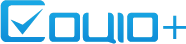 Проведення соціологічних досліджень в сфері освітиУкраїна, м. Київ, Проспект Перемоги, 37, корпус 7, каб. 09+38 (044) 456-81-87, socioplus@socioplus.com.ua09:00 – 10:00   Реєстрація учасників конференції зал Засідань Вченої ради НТУУ «КПІ» (1 корпус)10:00 – 12:00Відкриття конференції та пленарне засідання зал Засідань Вченої ради НТУУ «КПІ» (1 корпус)14:00 – 15:00   Перерва на обід15:00 – 17:00Продовження пленарного засідання зал Засідань Вченої ради НТУУ «КПІ» (1 корпус)519 -7Секція №1. Модерни і цивілізації: конфлікти і конвергенції534 - 7Секція №2.  Приватне та державне управління в епоху конкуренції проектів модернів: стилі управління і цивілізації503 - 7Секція №3.  Постсоціалістичні країни поміж запрошенням до модерну та викликами периферії501 - 7Секція №4.  Сучасна Україна: цивілізаційний розкол або боротьба за модерн(и)?504-7Секція №5. Методологія та методи дослідження соціальних змін в контексті цивілізаційної динаміки модернів.